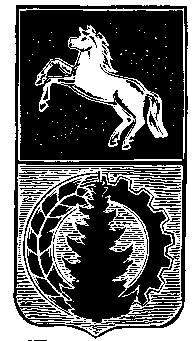 АДМИНИСТРАЦИЯ АСИНОВСКОГО РАЙОНАПОСТАНОВЛЕНИЕ05.10.2017                                                                                                                                                  № 1584  г. АсиноО внесении изменений в постановление Главы Асиновского района от 02.05.2007 № 744  «О тарифной комиссии по регулированию тарифов на перевозки пассажиров и багажа автомобильным общественным транспортом по городским, пригородным и междугородным муниципальным маршрутам на территории Асиновского района»В связи с кадровыми изменениями,ПОСТАНОВЛЯЮ:1. Внести в постановление Главы Асиновского района от 02.05.2007 № 744  «О тарифной комиссии по регулированию тарифов на перевозки пассажиров и багажа автомобильным общественным транспортом по городским, пригородным и междугородным муниципальным маршрутам на территории Асиновского района (далее – постановление) следующие изменения:- приложение 2 к постановлению изложить в новой редакции согласно приложению.2. Настоящее постановление вступает в силу с даты его официального опубликования в средствах массовой информации и подлежит размещению на официальном сайте муниципального образования «Асиновский район» в информационно-телекоммуникационной сети «Интернет».Глава Асиновского района	                              Н.А. ДанильчукЛ.А. Зухайраева                                                                                                                                                Приложение                                                                                                                        к постановлению администрации                                                                                                  Асиновского района                                                                                                    от 05.10.2017 № 1584Состав комиссии по регулированию тарифов на перевозки пассажиров и багажа автомобильным общественным транспортом по городским, пригородным и междугородным муниципальным маршрутам на территории Асиновского районаСамодуров Евгений Николаевич - Первый заместитель Главы администрации Асиновского района, председатель комиссии;Прохоренко Светлана Владимировна – начальник отдела ЖКХ, строительства и транспорта администрации Асиновского района, заместитель председателя комиссии;Зухайраева Лариса Адамовна - главный специалист по транспорту отдела ЖКХ, строительства и транспорта администрации Асиновского района, секретарь комиссии;Члены комиссии:Королева Елена Борисовна  - начальник юридического отдела администрации Асиновского района;Глинская Зоя Васильевна – главный специалист по финансированию производственной сферы Управления финансов администрации Асиновского района;Корзик Екатерина Александровна  - депутат Думы Асиновского района;Неумержицкий Анатолий Николаевич - депутат Думы Асиновского района.